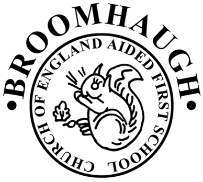 Broomhaugh Church of England (VA) First SchoolChurch Lane, Riding Mill, Northumberland. NE44 6DRwww.broomhaugh.northumberland.sch.ukJob Description Class Teacher – Main Pay Range This job description has been created with appropriate reference made to the Appraisal Policy, Pay Policy, Competency Procedures, National Standards for School Leadership and the Professional Standards for Teachers.Responsible to: Executive Head Teacher Responsible for: Outstanding classroom practice and subject leadership responsibility.Main ResponsibilitiesCreate and manage a safe learning environment and achieve a supportive culture and behaviour management strategy that enables learners to achieve their potential.Contribute to the monitoring and development of the curriculum to ensure suitable opportunities are provided for the learners’ aspirations to be met.Plan effectively in the short, medium and long term and prepare lessons to ensure coverage of the curriculum and the differentiated needs of learners.Apply a range of teaching and learning strategies, including implementing inclusive practices, to ensure that the diverse needs of learners are met and excellence and enjoyment is achieved through challenging experiences.Assess and report on the development and progress of learners and analyse relevant data to promote the highest possible aspirations for learners and target expectations and actions to raise learners’ achievements.Work collaboratively within and beyond the classroom with all stakeholders, which includes the Governing Body.Prioritise and manage own time effectively, particularly in relation to balancing the demands made by teaching, subject management and involvement in the life of the school. Take responsibility for their own professional developments and achieve challenging professional goals including subject leadership.Demonstrate familiarity with the SEND Code of Practice, on the identification and assessment of special needs, and planning and implementing individual and group programmes of support.Work with and effectively direct teaching assistants to ensure their impact is optimal (including areas of SEND and Pupil Premium provision).Set work for pupils absent from school if required.Understand and demonstrate accountability for pupil progress and welfare to all stakeholders.To actively promote spiritual, moral, social and cultural development of individual pupils.Middle Leadership Responsibilities:Continually review curriculum provision for Maths/English and develop to ensure best practice and exceptional opportunities across the school. Lead by example in Maths/English and develop CPD opportunities for all staff. Write and implement effective action plans which address the needs of the wider school and align with the school development plan. The following list is typical of the level of duties. The duties outlined are in addition to those covered by the latest School Teachers' Pay and Conditions Document.  It is not necessarily exhaustive and other duties of a similar type and level may be required from time to time.  It may be modified to reflect any change in role.